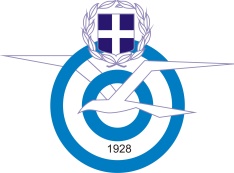 ΑΙΤΗΣΗ ΣΩΜΑΤΕΙΟΥ ΓΙΑ ΑΠΟΚΤΗΣΗ ΠΡΟΣΒΑΣΗΣ ΣΤΗΝ ΕΦΑΡΜΟΓΗ ΕΚΔΟΣΗΣ ΑΔΕΙΩΝ ΑΛΕΞΙΠΤΩΤΙΣΜΟΥ Σωματείο: 		………………………..Αρ. Πρωτ.: 		………………………..Ημερομηνία:		………………………..Προς το ΔΣ της ΕΛΑΟΟι υπογράφοντες την αίτηση αυτή ……………………………………………….………….., Πρόεδρος και ………………………………………………….., Γενικός Γραμματέας του Σωματείου που εκπροσωπούμε, δηλώνουμε ότι το ΔΣ του σωματείου ορίζει τα παρακάτω μέλη του σωματείου, ως χρήστες της εφαρμογής ΕΚΔΟΣΗΣ ΑΔΕΙΩΝ ΑΛΕΞΙΠΤΩΤΙΣΜΟΥ για λογαριασμό του σωματείου και εφόσον στο μέλλον θα υπάρξει μεταβολή θα σας ενημερώσουμε με νέα επιστολή μας για τους καινούργιους χρήστες. ΥΠΕΥΘΥΝΗ ΔΗΛΩΣΗ ΣΥΓΚΑΤΑΘΕΣΗΣ ΓΙΑ ΤΗΝ ΔΙΑΧΕΙΡΙΣΗ ΔΕΔΟΜΕΝΩΝ ΠΡΟΣΩΠΙΚΟΥ ΧΑΡΑΚΤΗΡΑΔηλώνουμε ότι κατανοούμε τα οριζόμενα από τον Ευρωπαϊκό Κανονισμό ΕΕ 2016/679 (GDPR) περί διαχείρισης Προσωπικών Δεδομένων και παρέχουμε ελεύθερα τη συγκατάθεσή μας σύμφωνα με το άρθρο 7 στους χρήστες που ορίζουμε και την Ελληνική Αεραθλητική Ομοσπονδία προκειμένου να διατηρούν και να διαχειρίζονται τα προσωπικά δεδομένα των αθλητών, που είναι απαραίτητα για την λειτουργία της εφαρμογής. Επώνυμο: Όνομα: Τηλ: 6972219520
69722195206972219520e-mail: Επώνυμο: Όνομα: Τηλ: e-mail:       Για το Διοικητικό Συμβούλιο      Για το Διοικητικό Συμβούλιο      Για το Διοικητικό ΣυμβούλιοO
Πρόεδρος ………………………………………OΓενικός Γραμματέας ………………………………………